    Colegio República Argentina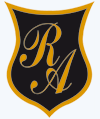 O’Carrol  # 850-   Fono 72- 2230332                    Rancagua                                                   GUÍA DE EDUCACIÓN FÍSICA Instrucciones:1.- Las estudiantes realizarán un trabajo de respiración en el cual inspirarán por su nariz llevando los brazos hacia arriba y expulsarán el aire por la boca bajando los brazos. Esto deberán realizarlo 3 veces.2.- Las estudiantes realizarán el juego de “Simón dice…”, este estará relacionado con la lateralidad, es decir izquierda y derecha.  Por lo que el apoderado deberá dar la indicación como, por ejemplo: Simón dice levanta tu brazo derecho, Simón dice levanta tu pie izquierdo, Simón dice tocarse el pie derecho, Simón dice levanta tu brazo izquierdo, etc.3.- Se ubicarán diferentes elementos aproximadamente 6 en el piso, la estudiante deberá pasar por alrededor de cada implemento. Esto lo deberá repetir 3 veces. (Puede observar el video de apoyo)4.- Se ubicará en el extremo derecho un elemento cualquiera y en el extremo izquierdo otro a un metro y medio de distancia, la estudiante se ubicará al centro de ambos. A la indicación deberá desplazarse a tomar el objeto que se encuentra a su derecha o izquierda dependiendo de la indicación dada por el apoderado. 5.- Dibuja en tu cuaderno de Educación Física 3 hábitos de higiene. Nombre:Curso:                                                                                  Fecha: 30 de marzo al 1 de abrilOA: Demostrar habilidades motrices básicas de locomoción, manipulación y estabilidad en diferentes direcciones, alturas y niveles. (OA1)Demostrar hábitos de higiene. (OA 9)